Please note that the StartAngels Network favours Startups, which minimise risks by applying Lean Startup techniques. Fill out both this FactSheet Template and the Lean Canvas Template accurately. The Filenames of both must follow the format CompanyNameSANFactSheetYYYYMM and be sent to: submitproject@startangels.ch.Only Templates with predefined font size and maximum 2 pages will be accepted.Please note that the StartAngels Network favours Startups, which minimise risks by applying Lean Startup techniques. Fill out both this FactSheet Template and the Lean Canvas Template accurately. The Filenames of both must follow the format CompanyNameSANFactSheetYYYYMM and be sent to: submitproject@startangels.ch.Only Templates with predefined font size and maximum 2 pages will be accepted.Date of Submission1. General Information1. General InformationName of Company 
     Contact person: 
Phone (mobile):                                          E-Mail: 
Full address: Founded      Webpage: IndustryProduct DescriptionCompetitors (with Webpage)Management Team
and Educational BackgroundCore Skills and Experience of the Management Team relevant for the success of the StartupKey FiguresSales so far:        Sales Year 1:         Sales Year 5:       EBIT in year 5:       FTE Year 1:       FTE Year 5:        Current Partnerships and Grants2. Information on Investment2. Information on InvestmentTotal Capital Required (in phases)Use of Funds
(please specify which elements of Lean Canvas {1-9} you will test with which experiments)Status of Investment
(please specify which parties are considering investing how much, by when)Exit
(please specify time and type of your planned exit)3. Business Model of Company3. Business Model of Company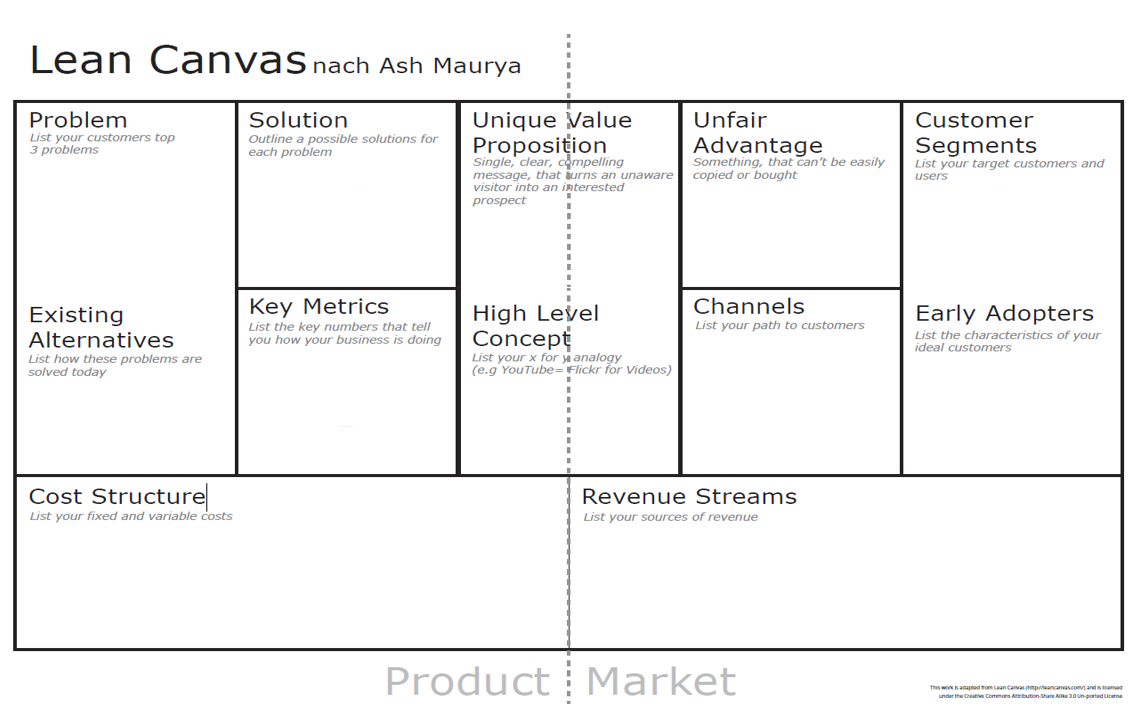 